Государственное казенное общеобразовательное учреждение«Школа №3 Костромской области для детей с ограниченными возможностями здоровья» «Методическая разработка воспитательного мероприятия»Тема воспитательного мероприятия«Воспитание дружбы и товарищества через содержание русской народной сказки «Репка»Целевая аудиторияОбучающиеся класса «Особый ребёнок» (интеллектуальные нарушения, ТМНР ), возраст 10-11 лет.Автор:Неустроева Зоя Александровна учитель начальных классовКострома 2024 годСодержание	стр.Аннотация 1.Пояснительная запискаАннотацияМетодическая разработка представляет собой описание и сценарий воспитательного мероприятия для проведения в классах, где обучаются дети с особыми образовательными потребностями. Мероприятие направлено на развитие представлений о дружбе, добре, взаимопомощи через содержание русской народной сказки «Репка». Сценарий предполагает участие родителей. При реализации мероприятия используются современные образовательные технологии, разговор с умной колонкой «Маруся»., применение коммуникаторов и пиктограмм для обратной связи. Методической разработкой могут воспользоваться педагоги, которые работают в классах «Особый ребенок». Содержание и планируемые результаты соответствуют ФГОС образования обучающихся с умственной отсталостью (интеллектуальными нарушениями).1.Пояснительная записка Тематическое направление Духовно- нравственное воспитаниеТема воспитательного мероприятия: «Воспитание дружбы и товарищества через содержание сказки «Репка»Актуальность (обоснование выбора)Проблема нравственного воспитания детей в настоящее время актуальна. Сейчас можно наблюдать детскую жестокость, грубость среди школьников, все чаще дети предоставлены сами себе, находятся в плену телевизора и компьютера, получают искаженные представления о таких нравственных качествах, как дружба и взаимопомощь. В семьях редко берут книги в руки, чтобы почитать с ребенком и поговорить о прочитанном. Тема актуальна еще и тем, что дети с нарушением интеллекта часто живут в неблагополучных семьях, где отсутствует воспитание и формирование доброты, дружбы взаимопомощи, поэтому им трудно выполнять правила поведения в обществе, школе, они подвержены влиянию, поэтому частопопадают в нестандартные ситуации, им труднее осваивать социальныеситуации. Воспитательное мероприятие по данной теме при помощи героев сказки формирует представления о дружбе, коллективе, помогает социализации детей, учит дружить, в первую очередь с одноклассниками, способствует развитию коммуникативных навыков, это хорошая профилактика правонарушений. Данное мероприятие способствует формированию читательской грамотности, прививает любовь к книгам.ФГОС для детей с интеллектуальными нарушениями нацеливает на воспитание нравственных качеств личности ребенка, поэтому проведение мероприятия по данной теме, позволит дать представления о таких нравственных качествах, как «дружба» «друг» «помощь», Актуальность данной темы не вызывает сомнения.Целевая аудиторияВоспитательное мероприятие ориентировано на обучающихся класса«Особый ребенок» (интеллектуальные нарушения, ТМНР) и составлено с учетом возможностей детей, возраст 10-11 лет.Роль и место воспитательного мероприятия в системе работы классного руководителяВоспитание нравственных качеств детей с ОВЗ проходит через все виды деятельности и занимает особое место в системе работы классного руководителя. Данное мероприятие направлено на формирование представлений о дружбе, семье, взаимопомощи, помогает детям понять, каким должен быть настоящий друг. Это мероприятие входит в цикл бесед по нравственному воспитанию и является частью плана воспитательной работы.Цель: Создание условий для формирования представлений о семье дружбе и взаимопомощи через содержание сказки «Репка».Задачи:-Формировать	у	детей	представления	о	«дружбе»,	«взаимопомощи»,«семье».-Прививать любовь к русским народным сказкам, к чтению.Развивать коммуникативные навыки, умение работать в группе (команде). Воспитывать чувство дружбы, товарищества.Планируемые результатыФормирование начальных представлений о нравственных качествахПоложительная динамика показателей уровня воспитанности и развития обучающихся.Овладение социальным и нравственным опытом, представленным в сказке.Развитие коммуникативных умений: умение работать в группе, участвовать в разговоре вербально и невербально , слушать и слышать собеседникаРазвитие читательской грамотностиФорма проведения воспитательного мероприятия и обоснование ее выбораСамым доступным источником информации для детей с ОВЗ являются сказки, это одна из современных форм работы с детьми по привитию любви к народному творчеству и формированию качеств личности. Формирование понятие «дружба» через знакомую сказку «Репка» помогает детям глубже понять смысл слов «дружба», «друг», «взаимопомощь» Русская народная сказка, как правило, вызывает отклик, эмоции у детской аудитории, особенно у детей с нарушением интеллекта, что усиливает воспитательное влияние. Данные форма интересна детям с интеллектуальными нарушениями, потому что сказка понятна и известна ребятам. Мероприятие проводится с элементами игры, включена самостоятельная деятельность детей, инсценировка сказки, включение работы с умной колонкой «Маруся» помогает повысить мотивацию и заинтересованность детей.Педагогические технологии, методы приемы, используемые для достижения планируемых результатовПри	проведении	мероприятия	были	использованы	следующие технологии:Здоровьесберегающие технологии (на протяжении всего мероприятия): смена	видов	деятельности, ИКТ технологии: работа с колонкой «Маруся», прослушивание аудиозаписи сказки, песен о дружбе, использование озвучки при инсценировании сказкиИгровая технологияВключение проблемных заданийРесурсы, необходимые для подготовки и проведения мероприятия Кадровые: классный руководитель, родители.Методические: Конспект воспитательного мероприятия, в котором определены цель, задачи, форма проведения и применяемые технологии. Материально-технические: костюмы для инсценировки, сделанные родителями, ноутбук с выходом в интернет, коммуникаторы, колонка«Маруся», аудиозапись песни «Дружба крепкая» «Улыбка», воздушные шары.Информационные: задания для детей, напечатанные слова «дружба, семья, труд, друг», пиктограммы: «да», «нет», «спасибо», «привет», «пока», «семья»«дружба», фигурки героев, игра-пазл «сердце», фото детей класса.Основная частьОписание подготовки воспитательного мероприятияОдним из важных воспитательных моментов данного мероприятия является этап подготовки.Цель этапа: заинтересовать и включить родителей в совместный процессподготовки, в процессе общения происходит сближение членов семьи. Родителям было дано задание вместе с детьми прочитать сказку «Репка», посмотреть мультфильм, познакомиться с героями и выбрать одного для инсценировки в классе, с родителями был проведен инструктаж (чтобы не было одинаковых ролей), сделать маски, костюмы героев.2.2 Описание проведения воспитательного мероприятияРекомендации по использованию методической разработки в практике работы классных руководителейДанное мероприятие несет большой воспитательный и обучающий потенциал, поэтому может быть основой для разработок занятий по духовно- нравственному направлению, сказки могут быть другие, направленные на воспитание нравственных ценностей, содержание разработки можно адаптировать для детей с разными интеллектуальными возможностями, вносить свои коррективы.Приложение 1 Пиктограмма «привет»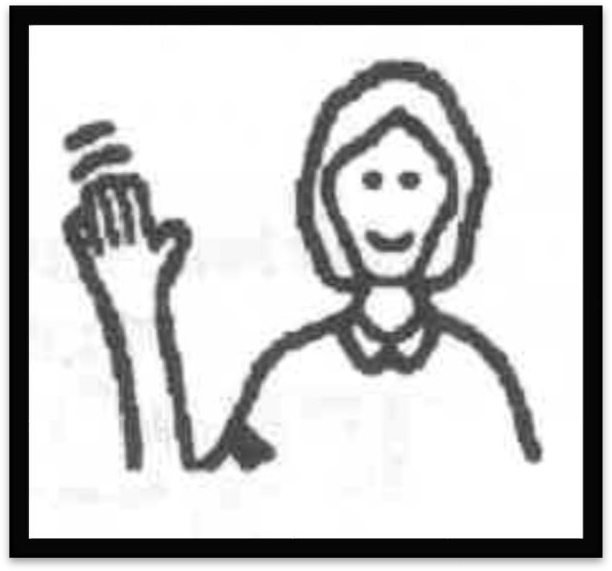 Приложение 2 QR-код и ссылка на песню «Дружба крепкая»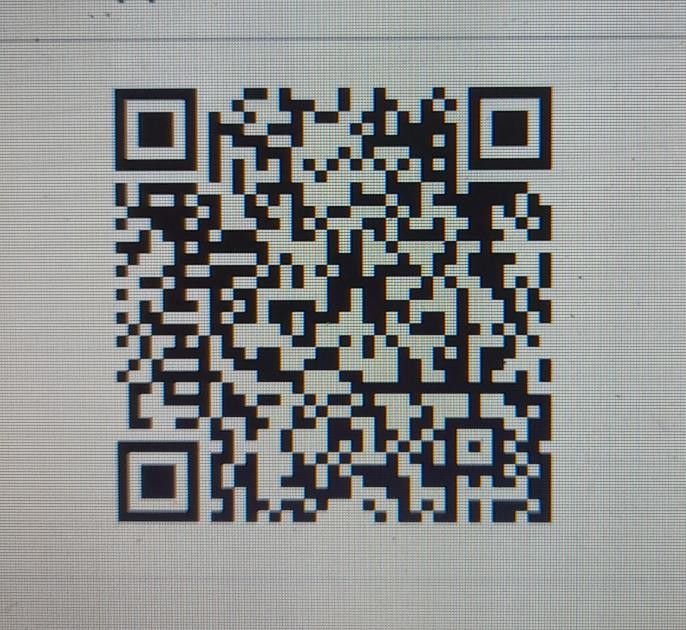 https://clck.ru/33kUos - ссылка на песню «Дружба крепкая»Приложение 3 Слово «Дружба»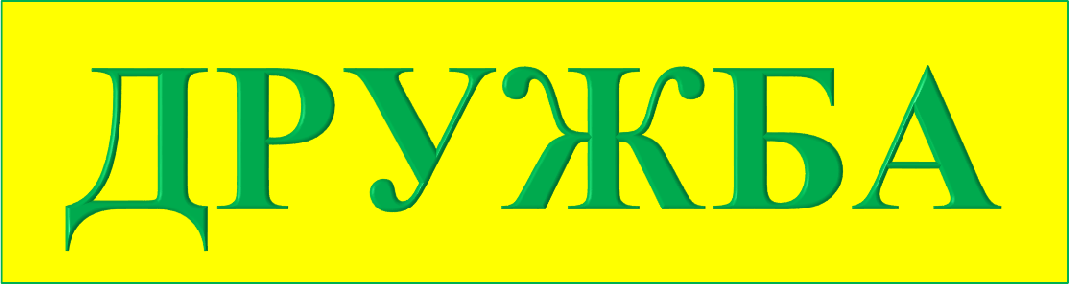 Приложение 4 «Фигурки героев»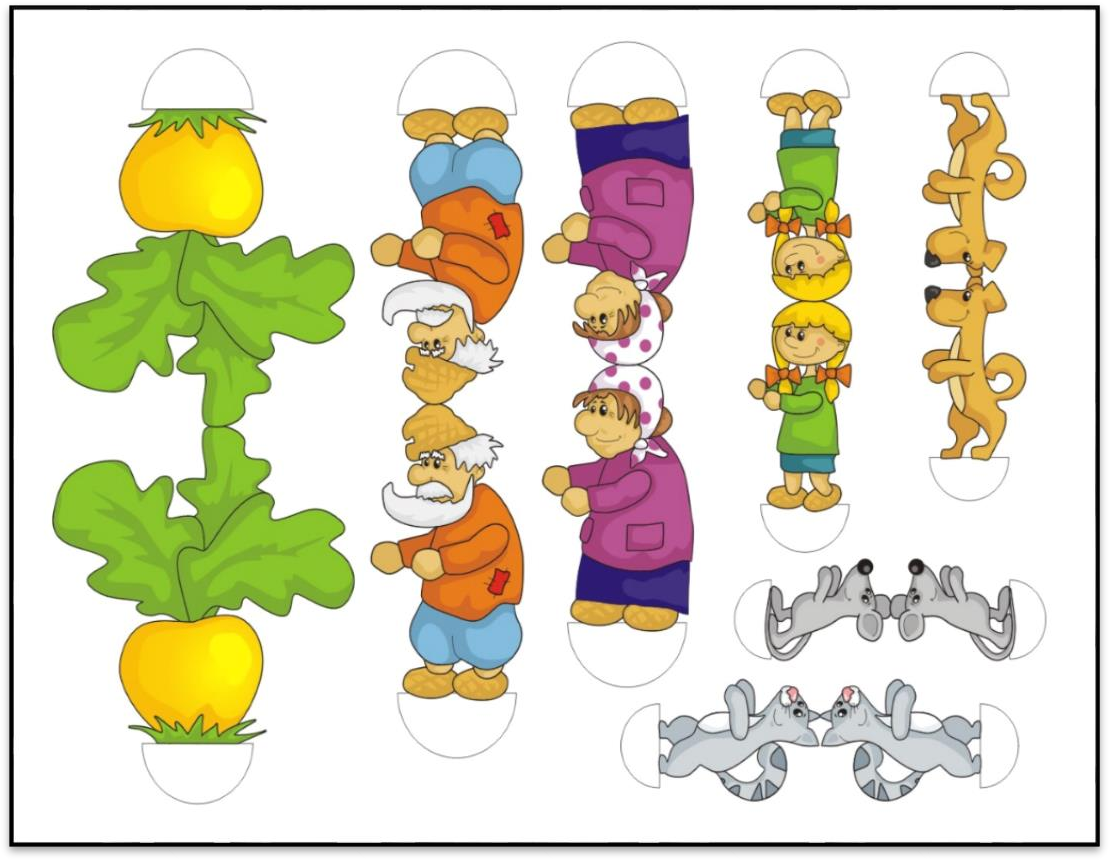 Приложение 5 «Запись сказки «Репка»Ссылка на запись -- https://clck.ru/MpT2uПриложение 6 Картинка колонки «Маруся»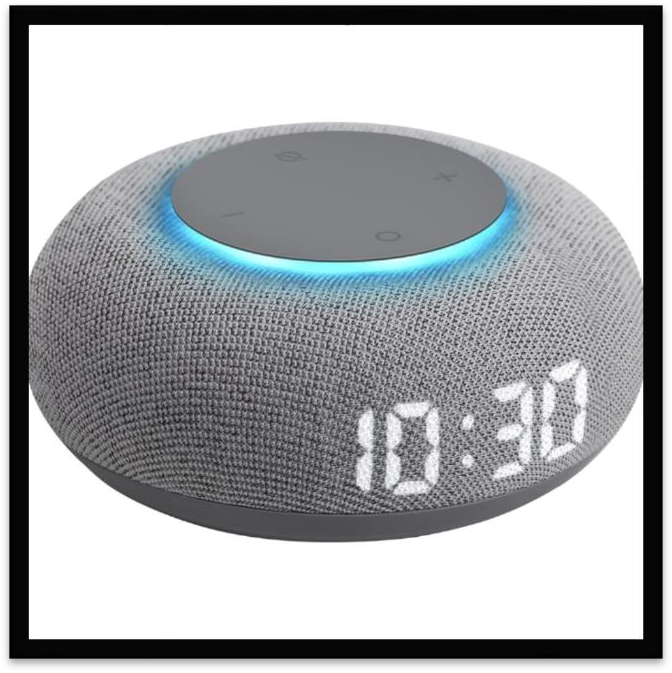 Приложение 7 Пиктограммы «да» «нет»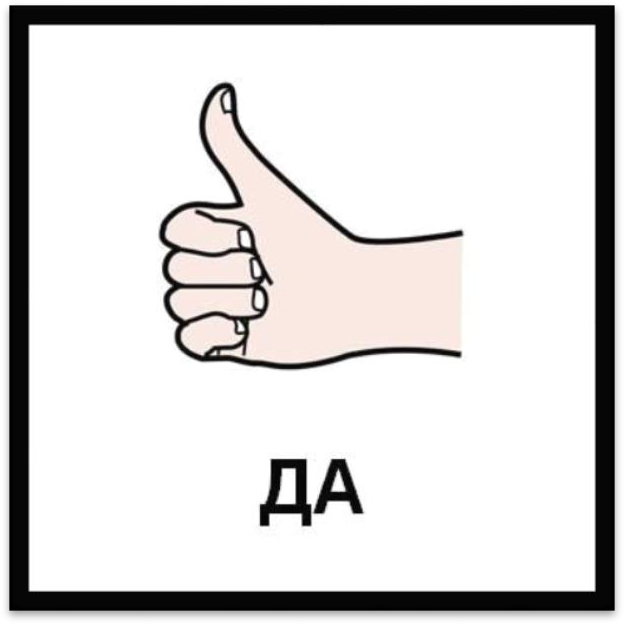 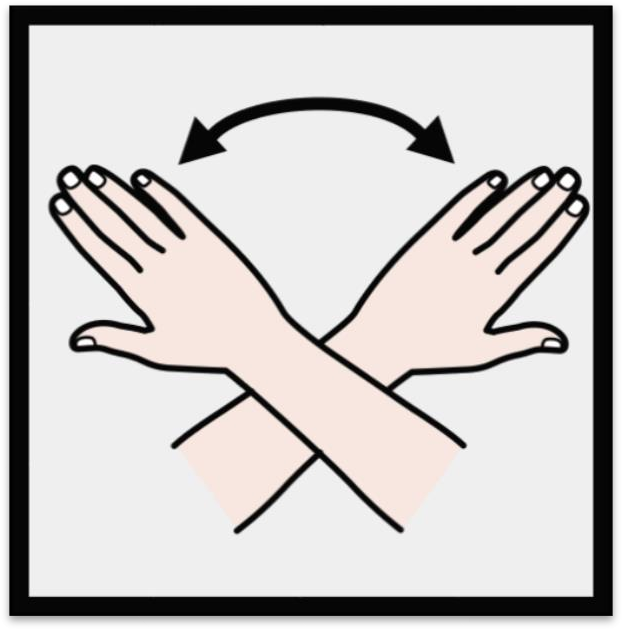 Приложение 8  Пазл «сердце»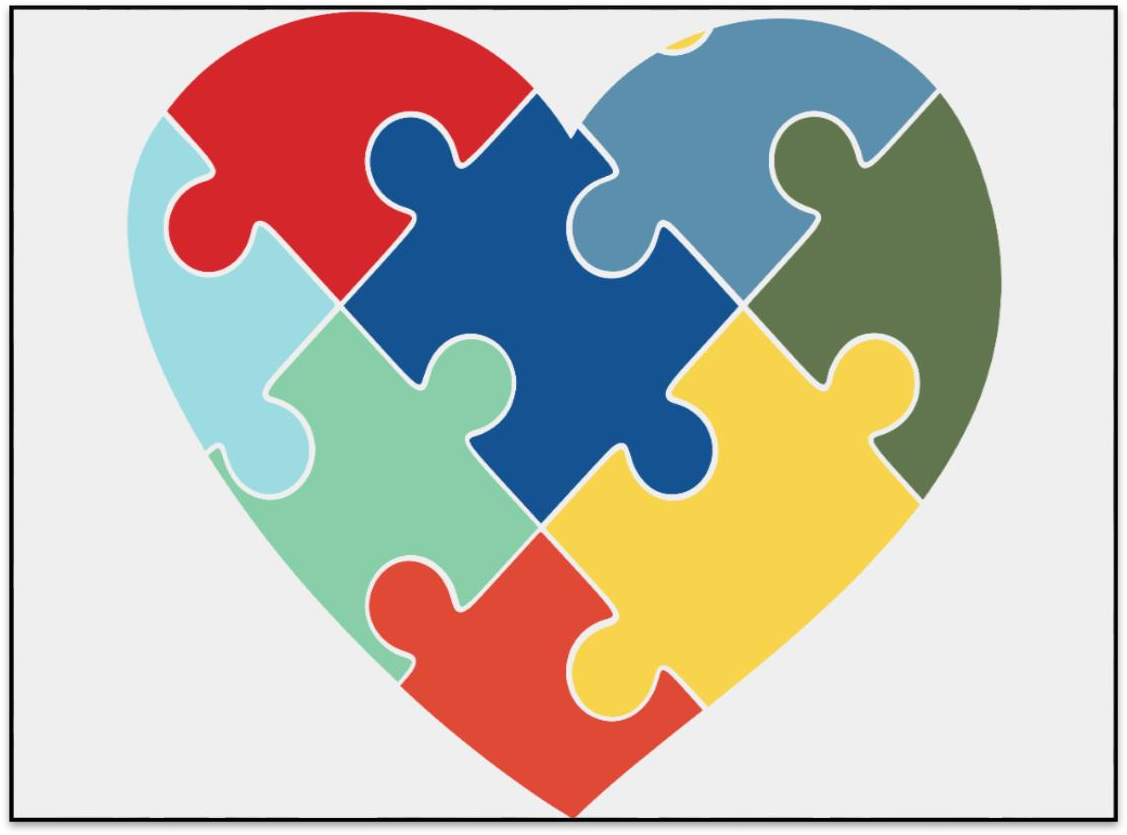 Приложение 9 QR-код и ссылка на песню «Улыбка»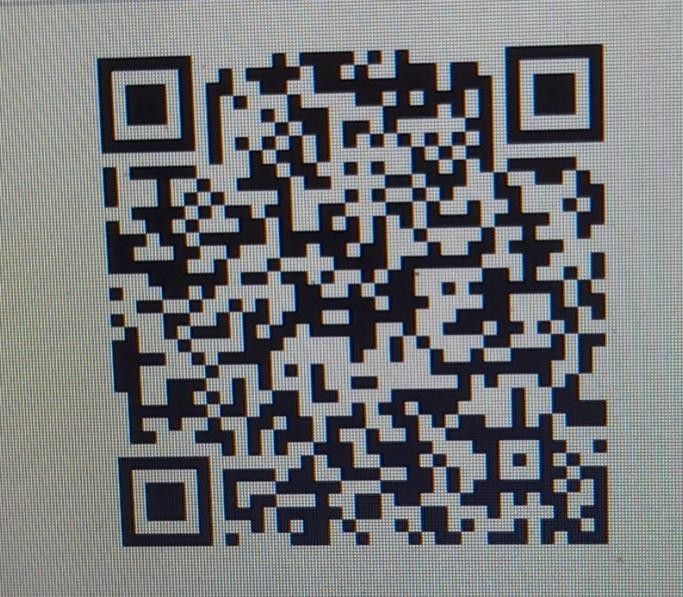 https://clck.ru/33kUmn	- ссылка на песнюПриложение10 « Пиктограммы	«спасибо» «до свидания»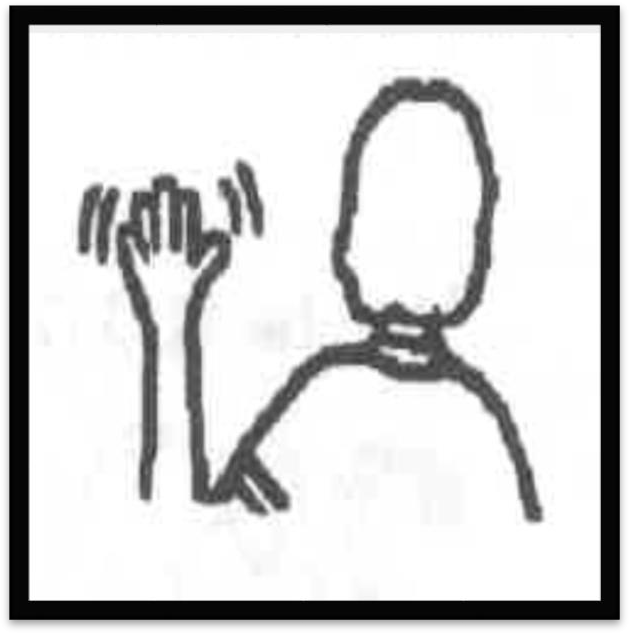 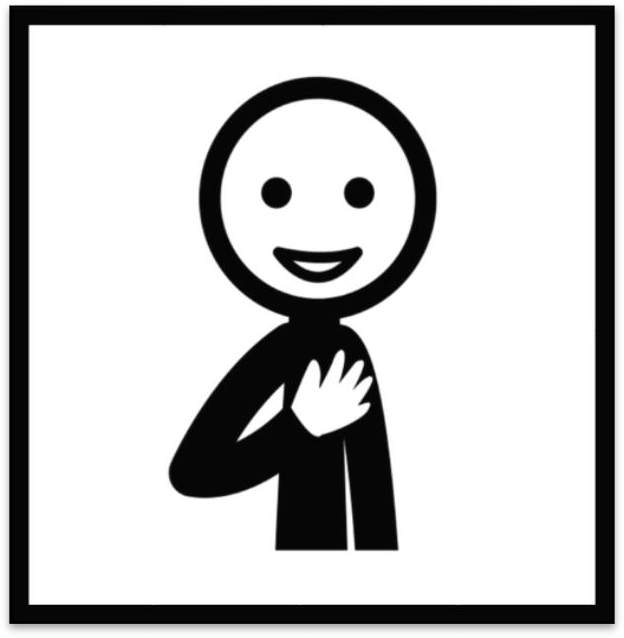 Этапы проведенияДеятельность учителяДеятельность ученикаПланируем ый результатМотивационный-Здравствуйте, дети! Сегодня мы с вами собрались нанеобычное мероприятие. Приложение 1-А начнем мы его с прослушивания песни (включаю аудиозапись песни «Дружба крепкая» 1 куплет и припев ) Приложение 2-Это песня о дружбе,значит мы будем говорить о дружбе.Здороваются вербально и невербально, жестами.Слушают учителяСлушают песню определяют темуПоложительныйнастрой	на общениеОпределение темы мероприятия, постановка задач-Сегодня мы с вами поговорим об очень важных человеческих качествах: дружбе иБезречевые дети работают с коммуникатором. и с помощьюРазвитие коммуникативн ых навыковЭтап актуализации знаний.взаимопомощи.-Ведь именно эти качества помогают людям обрести друзей, найти взаимопонимание, стать настоящим человеком.(учитель открывает тему на доске и все вместе читают слово«Дружба» (Приложение 3)-Работать мы будем не одни, к нам пришли наши друзья.	Но они спрятались в коробочках, откройте и посмотрите кто там. (открывают коробочки, в которых лежат тактильные фигурки героев сказки «Репка»).(Приложение 4)-Потрогайте их, рассмотрите-Ребята, а кто знает, изкакой они сказки?учителя выводят тему.Открывают коробочки и достают героев, рассматривают, называют(показыв ают картинку, используют коммуникатор) выходят к доске и прикрепляют на магнитную доску, называют сказкуАктуализация знаний	детей, развитие умения слушать учителяПривитие любви к сказкамОсновная частьМолодцы !-Это русская народная сказка «Репка». Ее придумал русский народ.-Дома, вы с родителями читали эту сказку, смотрели мультфильм. (показываю книгу)-Давайте, еще раз послушаем сказку, а вы можете рассматривать иллюстрации в книге. (включаю запись сказки). Приложение 5- А теперь мы расположим героев сказки по порядку.Ребята что посадил дед? (показываю настоящую репу)Кто помогал ему вытаскивать репку?Кого позвала бабка? и т.д до мышки-Почему они смогли еевытащить?Дети рассматривают книги пожеланию, слушают аудиозапись сказкиОтвечают вербально и невербально (пиктограммы,Формирование умения	слушать другихВоспитание- А если бы они не пришли, что могло случиться?-Правильно, урожай мог погибнуть, а это труд, который надо беречь		-вместе они смогли	вытянуть репку, потому что помогали друг другу.-Можно ли их назвать друзьями?-А что же такое дружба?(выслушиваю ответы детей)-Ребята, у нас есть наш друг, который в трудную минуту нам помогает, узнали? Это колонка «Маруся», которая знает все. (Приложение 6)-Давайте спросим у нее, что такое дружба (задаю вопрос«Марусе»: Что такоедружба?картинки)Дети отвечают на вопросы,дети отвечают, безречевые дети показывают картинкиуважения к труду людейФормирование представления	о дружбеОбсуждение понятия«дружба»Давайте сделаем вывод Дружба – это когда люди вместе, помогают друг другу, как в сказке. Один дед не смог бы вытащить такую огромную репку. Так и в жизни, надо уметь дружить и помогать своим друзьямА у вас есть друзья? Покажите на фотографии-Здорово, когда есть друзья.-Наше занятие мы начали	с песни, в которой есть такие слова: «Друг всегда меня сможет выручить, если что - нибудь приключится вдруг»Как вы понимаете эти слова?-Кто в сказке «Репка»Слушают ответы умной колонки«Маруся»дети рассказывают с помощью учителя о своих друзьях, безречевые дети показывают на фотографии и называют с помощью коммуникатораИнсценировка сказкиоказался рядом с дедом в трудную минуту?- Можно назвать их друзьями?-Да, они друзья, да еще и одна семья.-Чтобы с тобой дружили, ты тоже должен уметь прийти на помощь, помочь человеку, как в песне«Нужным быть кому- то в трудную минуту. - Наш класс тоже очень дружный, давайте докажем это.	- Попробуем показать сказку своими силами.(Л.А) ты сможешь одна показать сказку?-Конечно, нет-Что же делать?-Позови своих друзей- одноклассников, они тебе помогут.Сказка научила нас главному правилуУчаствуютв инсценировке сказки, каждый в своем костюме герояКоммуникативн ые	навыки: умение работать в группе Воспитание нравственных качеств«дружбы», взаимопомощиЭтап применения знанийВопрос-ответПодведение итоговдружбы: если друг зовет на помощь, надо идти.-Проверим правильно ли вы понимаете значение слова«дружба»Учитель задает вопрос, а дети поднимают карточки «да» или«нет»Друг всегда тебе поможетДруг это тот, кто тебя обижает?Другу можно рассказать обо всем?Мама, папа - это твои друзья?Если друг заболел, ты придешь ему на помощь? Приложение 7Молодцы, справились с заданием.Ребята, давайте вспомним, какая у нас была тема?Дети поднимают пиктограммы «Да Нет»или отвечают вербальноРазвитие речиРефлексияЧто же такое дружба?- Прошу выйти ко мне Н,И (предлагаю ему начать собирать большой пазл сердца, (он начинает, потом приглашает помочь следующего, итак, пока не выйдет весь класс) Приложение 8Здорово, посмотрите какое сердце у нас получилось, мы собрали его все вместе.-Это сердце «Дружбы» нашего класса.-Друзья, встанем в круг и будем передавать его друг другу с улыбкой на лице. Ведь дружба начинается с улыбки. (Включаю запись песни «Улыбка» Приложение 9Дети передают сердце по кругу, даря улыбку)(учитель тоже в кругу, помогает детям)Собирают пазл«сердце» все вместеКоммуникативн ые навыки: помощь другу, работа в группе-Это сердце будет висеть в классном уголке, когда вам будет нужна помощь, подойдите к сердцу,мы поймем, что нужна помощь, и все вместе справимся, как и положено друзьям!-Какое у вас сейчас настроение? Если вам понравилось на занятии, возьмите зеленый шарик, если нет, то красный. С этими шариками вы пойдете домой.Давайте попрощаемся, скажем спасибо нашим сказочным героям.Спасибо вам за участие. Вы все были молодцы!Приложение 10Дети прощаются, говорят «спасибо» (вербально и невербально